Урок русского языка 4 классТип урока: урок повторения и обобщения. Форма урока: урок-проектТема: имя прилагательное как часть речи.Цель: обобщение и актуализация знаний учащихся по теме «Имя прилагательное»; прогнозируемый результат: планируется, что к концу урока учащиеся будут знать:основные признаки имени прилагательного;роль имён прилагательных в речи;уметь:различать имена прилагательные среди других частей речи;целенаправленно использовать имена прилагательные в речи.Задачи личностного развития:содействовать развитию у учащихся умений сравнивать, анализировать, делать выводы;содействовать развитию связной речи;способствовать воспитанию гостеприимности, культуры «чаепития»;создавать ситуацию успеха.Методы и формы работы: групповая, индивидуальная, коллективная; частично-поисковая, проблемная, развивающая.Средства обучения: учебник Русский язык для 4 класса, карточки - ключи, иллюстрации, карточки «мишень», презентация. Ход урокаI. Организационный этапУчитель:Давайте, друзья, улыбнёмся друг другуУлыбки подарим гостям!К уроку готовы? Тогда - за работу!Удачи желаю всем вам!II. Этап актуализации знаний1. Сообщение темы и задач урокаУчитель:Разгадывание загадок – одно из ваших любимых занятий, и сейчас я предлагаю разгадать одну из них.Ученик:Его сперва китайцы пили,Вслед индейцы подхватилиМоду пить напиток этот –И пошёл гулять по свету!После к немцам кораблиЭто зелье привезли…Нынче на Руси народСей напиток шибко пьёт.О чём идёт речь? (О чае.)Учитель:Народная мудрость гласит: «чай человеку подать – уважение оказать!”. ( Что это значит?). Сегодня я предлагаю вам стать участниками несколько необычного проекта – «чайного». Ведь чайный напиток является повседневным дополнением к нашим трапезам. О пользе чая слышали многие, но мало кто знает, в чём заключается эта польза.Представим, что наша классная комната – это Институт чаеведения (на доске прикрепляется табличка «Институт чаеведения»), а вы – сотрудники различных лабораторий и отделов этого института.
Разрешите вам представить:- лабораторию здоровья;- лабораторию истории;-художественную мастерскую.Каждому из вас предлагается стать участником какой-либо группы, и сегодня каждая группа осветит ряд вопросов, относящихся к чайной теме.Ученик:Внимание! Розыск! Пропало слово! Особые приметы: отзывается на вопросы: какой? какая? какое? какие?легко приспосабливается к любому предмету.Учитель: Какое слово разыскивается? (Имя прилагательное.) Как вы догадались? Я вам предлагаю не просто изучать тему, а привести её в систему: в течение урока составим Виноградную гроздь – кластер.Составление кластера. Приложение 1Учитель:Если вас пригласили на чаепитие – значит, вас пригласили пообщаться. Общаясь на уроке, мы повторим и обобщим знания по теме «Имя прилагательное», а также вы узнаете о традиции чаепития. Оценивать свою работу вы будете по следующим направлениям: работа в группе;самостоятельная работа;творческое задание;активность на уроке. Приложение 22. Учитель:Для начала, при введении темы, предлагаю поработать дружным коллективом. А какое чаепитие без… (Загадка). Он пыхтит, ш_пит, искритьсяЩедрый, круглый, з_лотой.Озаряет наш_ лицаОн св_ею д_бротой! (С__м__в__р). Приложение 33. Сообщение ученика о самоваре. Оценка работы ученика. Приложение 3Что интересного узнали?4. Учитель:Для того чтобы мы писали красиво, аккуратно предлагаю минутку чистописания.Запишите буквы, подобные колечкам пара из самовара.сссссс  сссссс   сссссс   оооооо    оооооо    оооооо  5. Учитель:Запишите три прилагательных, характеризующих самовар, с точки зрения цвета, формы, качества характера.Самовар: золотой, круглый, щедрый. 6. Словарно-лексическая работа.Учитель:Кто объяснит значение слова щедрый?(Работа с толковым словарём)Щедрый - охотно отдающий, делящийся материальными благами, не жадный, богатый. Какое это качество для человека?7. Орфографическая работа.Учитель:Для того чтобы вы писали не только красиво, но и грамотно проведём орфографическую разминку.Объяснить написание пропущенных букв в загадке. Приложение 4На какие вопросы отвечает имя прилагательное? Работа с кластером.7. Включение имени прилагательного в речь.Учитель:Составьте предложение о самоваре, используя слова загадки.Щедрый самовар угощает нас чаем.Выделите главные члены предложения. Каким членом предложения является прилагательное? Работа с кластером.8. Послушайте стихотворение и подумайте, для чего употреблены имена прилагательные?Ученик:Чай горячий, ароматныйИ на вкус такой приятный.Он недуги исцеляет,Он усталость прогоняет,Силы свежие дарит,Всем за стол присесть велит!С удивлением школьный мирСлавит добрый эликсир! (Пояснить значение слова эликсир).Учитель:За счёт каких слов создаётся такое яркое описание этого замечательного напитка? Работа с кластером.Выпишите эти слова, выделите окончания.III. Этап закрепления знаний и способов деятельностиУчитель:Переходим к этапу закрепления того, что узнали.К нам спешит гость. Узнайте его: лесная чаща, осиновая кора, длинные уши, короткий хвост, белая шубка, трусливый характер.Какие слова помогли узнать гостя. Какой частью речи они являются?Задания по выбору от гостя урока. Приложение 5Работа с учебником.1гр. – стр.3, упр.2.2 гр.  – стр.4, упр.3.Самостоятельная проверка задания по карточкам - ключам. Самооценка самостоятельной работы. Приложение 6Оценивание учителем работ 2 учащихся.IV.Этап обобщения и систематизации знаний и способов деятельностиНачинают работу лаборатории.1) Лаборатория здоровья откроет секреты целебных свойств чая. Работа с деформированным текстом. Составить текст, подчеркнуть имена прилагательные.2) Лаборатория истории в тексте отыщет информацию о том, как пришёл к нам чай. Прочитать тексты подчеркнуть предложения, рассказывающие об истории чая. Выписать предложения о видах чая.4) Художественная мастерская нарисует словесную картину по данной иллюстрации.Предоставляем слово сотрудникам лабораторий. Отчёт лабораторий.Заведующие лабораторий оценят работу сотрудников лабораторий. (Мишень). Приложение 7V. Этап информации о домашнем заданииУчитель:Дома вы продолжите работу, которую провели в классе и сможете успешно её выполнить. Предлагаю задания по выбору:-Стр. 4, упр.4. -Творческое задание. Подготовить рекламу чая.VI. Этап подведения итогов урокаУчитель: Я хочу поблагодарить всех участников «Чайного проекта», которые подготовили интересный и познавательный материал, за совместную работу и приятное общение. Надеюсь, что знания, полученные сегодня на уроке, приобретут практическую значимость.Работа с кластером.Самооценка учащихся активности на уроке. (Мишень)VII. Этап рефлексии.Учитель:Завершит наш урок Игра «Продолжи предложение».Начинает игру учитель. Учащиеся передают мяч и рассказывают о своих ощущениях.Учащиеся:«Я сегодня на уроке побывал на чайном острове и узнал…», «Я сегодня побывала на двух островах – успеха и интереса и удивился…», «Я сегодня побывал на острове творчества и научился…».Приложение 1КластерИмяприлагательноеОбозначает				Отвечает на вопросыПризнак предмета				Какой?									Какая?									Какое?									Какие? Роль в предложении			Роль в речиВторостепенный 			Уточняет, член предложения			эмоционально окрашивает, уточняет,							украшаетПриложение 2		Самостоятельная				Работа в группе		работа  				5-6    7-8    	9-10			Творческое 				Активность на уроке		заданиеПриложение 3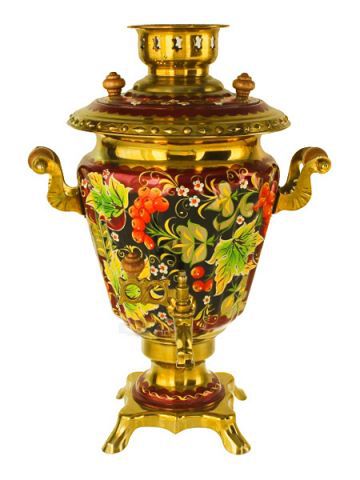 Самовар	Родина самовара – российский город умельцев и мастеров – Тула. Первый самовар был изготовлен в 1778 году Назаром Лисицыным. Самовары делали из меди, серебра, латуни. Тула – единственный город, который с 1956 года выпускает электрические самовары.Приложение 4ЗагадкаОн пыхтит, ш_пит, искритьсяЩедрый, круглый, з_лотой.Озаряет наш_ лицаОн св_ею д_бротой! (С__м__в__р)Приложение 5Приложение 6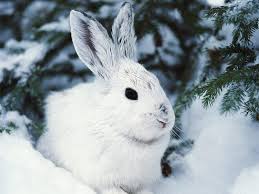 Карточки-ключиУпражнение 3	Этот зверёк живёт в лесу. Уши у него большие, короткий хвост.Передние лапы короткие, а задние длинные. Шубка у зверька летом белая, а зимой серая. Морковка и капуста – лакомства животного. А зимой и осиновая кора хороша. Зверёк трусливый, всего боится.Упражнение 2	Звуки (какие?) чудесные, журчание (какое?) звонкое, ручейка (какого?) весеннего, плеск (какой?) мягкий, волн (каких?) речных, песок (какой?) береговой, трепет(какой?) лёгкий, листвы (какой?) зелёной, взлёт (какой?) радостный, шёпот (какой?) нежный, колосков (каких?) хлебных.Приложение 7Художественная мастерская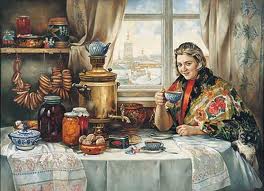 Лаборатория историиИстория чаяОднажды 5000 лет назад китайский император отдыхал в лесу и приказал согреть воду для питья. Поднялся сильный ветер, и в чашку попало несколько чайных листьев. Император выпил напиток и почувствовал себя бодрее. Так зародился обычай пить чай. В Европе предпочитают пить чёрный чай, в Средней Азии – зелёный.